ENGR. DR. RAJESH KUMAR SOOTHAR(Master Trainer)Engineer Dr. Rajesh Kumar Soothar is Assistant Professor, Department of Irrigation and Drainage, Faculty of Agricultural Engineering, Sindh Agriculture University Tandojam, Pakistan. He started his career as Research Assistant (May, 2012) under Higher Education Commission, Islamabad, funded research project at Sindh Agriculture University, Tandojam. In May, 2014, he was appointed as a Lecturer in the Department of Irrigation and Drainage. Similarly, May, 2015, additional assignment in PRAC funded as a research term member and currently he working as Assistant Professor.   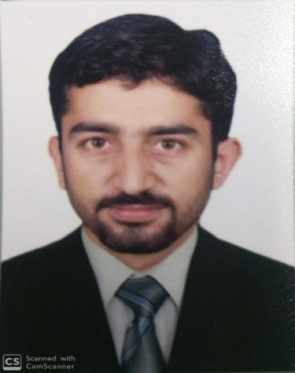 Engr. Soothar graduated at Sindh Agriculture University Tandojam (2011) with distinction. He has acquired Masters of Engineering (2014) in department of Irrigation and Drainage, Sindh Agriculture University Tandojam, in prescribed period, which is one of his remarkable achievements and Doctoral degree in the efficiently utilizing water resources.  He is a fruitful writer, reviewer and has made a significant contribution in the field of soil and water management, irrigation and drainage. Engr. Dr. Rajesh Kumar Soothar has attended the various national and international trainings/workshops/conferences. He has remained member on various forums and statutory bodies which include departmental board of studies, Member of Farmer’s Desk Services, Department of Irrigation and Drainage, FAE, SAU, Tandojam, since August 2014. Member of Purchasing Committee, Sindh Agriculture University Tandojam and, life time Member of Pakistan Engineering Council. Address		Phone Number 	: 	+92-331-3806525E-mail 			: 	rk_engr195@yahoo.com				rksoothar@sau.edu.pkOffice Address           :	Department of Irrigation and Drainage, SAU, Tandojam.Career objectivesTo serve the nationTo work on innovative concepts To share expertise and knowledge with team memberQualificationsEmployment Record (Professional Experience) Additional Professional AssignmentOctober 16, 2020 – todate  Deputy Hostel Provost, Sindh Agriculture University, Tandojam (Look after student’s affairs and resolve student matters: Room Allotments, Monitor Hostel Facilities, Student Mess, Canteen etc. Supervise Hostel staff and labourers).   Research work Published in National and International JournalsTotal papers		= 26Website: ‪ ‪Rajesh Kumar Soothar‬ - ‪Google Scholar‬ Scientific Research work Presented in National and International Conferences Total papers		= 06Participation in National and International Training/ Workshop/ Seminar Total papers		= 20Supervisor/ Co-Supervisor on Various Degree ProgramsMasters program 				= Supervised = 03 and Co-supervised = 13Bachelors program (Research Project)	= Supervised = 08Membership in Honorary Academic/ Professional Societies.Life time Membership of Pakistan Engineering Council (Reg. No: AGRI/3440).Teaching Experience (SUBJECTS TAUGHT TO UNDERGRADUATE)Mathematics, Functional Mathematics-1, Engineering Hydrology, Soil Mechanics, Pumps and Tube wells, Drainage Engineering, Irrigation Engineering, Applied Hydrology and Lab and Field Techniques in Soil and WaterScholarships / awards On Sept 06 of 2019	Excellence mid-term assessment award of 2017 doctoral candidate by GSCAAS for Outstanding performance in the research work.Sept 20, 2017 to July 2020 	Financial support by China Government Scholarship for Ph.D.May 05, 2012 to May 04, 2014	Financial support by HEC funded research project during entire period for Master Degree.April 13, 2009 to May 2011	Financial support by Quaid-E-Azam Aligarh Scholarship during this period for Bachelor Degree. QualificationsYeargradeBoard / UniversityPh.D.(Agricultural Water Resources and its Environment)2020            92 %2020            92 %Graduate School of Chinese Academy of Agricultural Sciences, Beijing, China M.E (Irrigation and Drainage)201487 %SAU, Tandojam, PakistanB.E (Agricultural Engineering)20113.6 (CGPA)SAU, Tandojam, PakistanFeb 16, 2017 – to dateAssistant Professor, Department of Irrigation and Drainage, FAE, SAU, Tandojam.May 05, 2014 – Feb 15, 2017Lecturer, Department of Irrigation and Drainage, FAE, SAU, Tandojam.June 24, 2013 – 04 May 2014Teach/ take pertinent class(s) of Mathematics in the Department of Basic Engineering, FAE, SAU, Tandojam.May 05, 2012 – Oct. 2015Research Assistant under the HEC funded project in entitled “Evaluation of traditional and micro irrigation methods for better fruit quality and mango production” in Sindh Agriculture University, Tandojam.  